Attachment I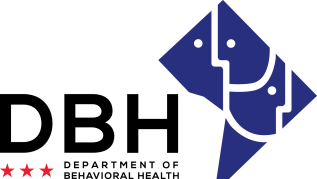 School-Based Behavioral Health Services Comprehensive Expansion (Cohort 3) 
RFA No. RM0 022120Notice of Eligibility and Experience RequirementsEligibility RequirementsApplicants must meet the stated eligibility and performance requirements in the RFA.  Please describe your organization’s eligibility in the applicable box below. You may include supporting documents.1.   Eligible entities who can apply for grant funds under this RFA are:A community-based organization in the behavioral health sector located in the District of Columbia (DC)Justification: Eligible to participate in District-funded programs (not debarred) as evidenced by an exclusion verificationJustification: Do not have a current grant agreement with DBH to provide school-based behavioral health services in Cohort 1 or Cohort 2 schools.Justification: Experience Requirements 2.  Eligible entities who can apply for grant funds under this RFA should have the following experience:Ability to comply with all applicable District licensing, accreditation, and certification requirements, as of the due date of the application Justification: At least two years of experience (as of the date of the application) providing children and youth behavioral health servicesJustification: Have at least one service location within the District of ColumbiaJustification: 